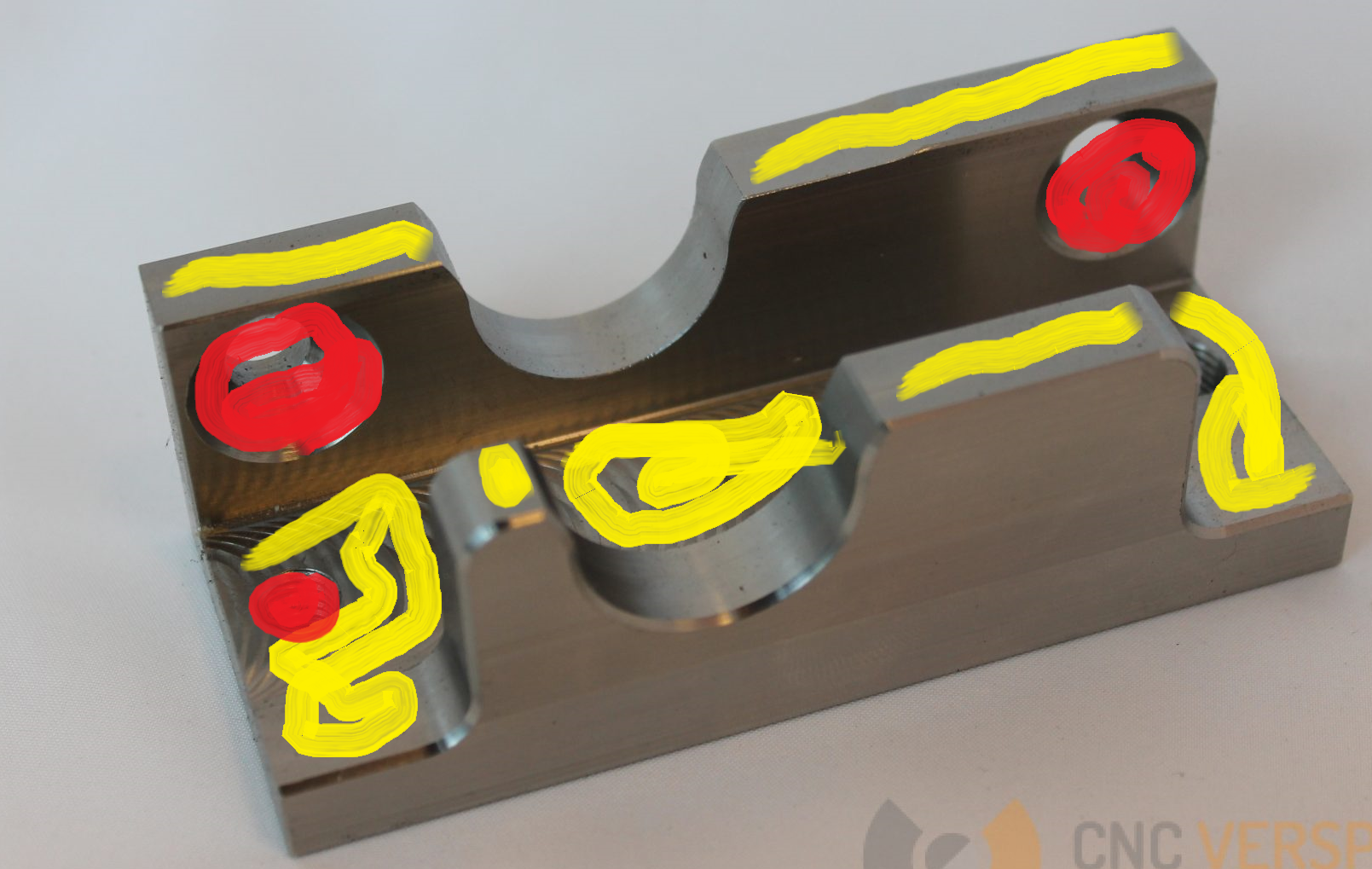 Rood: Gaten erin makenGeel: materiaal eraf halen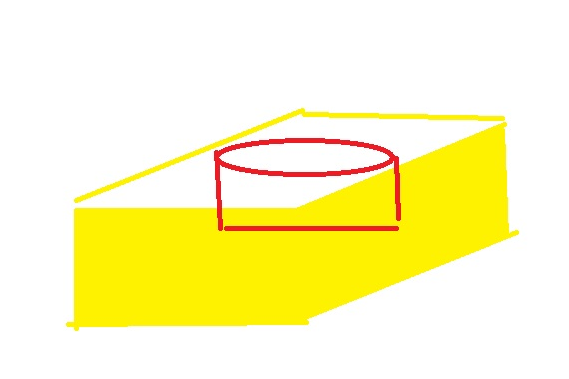 3 assen : x,y,z as diepte lengte breedte.Ik denk het niet eerder in een soort malhttps://www.youtube.com/watch?v=mxbZfVV8MiA3D-printer deze kan doormiddel van een bestand nauwkeurig uit printen dat wat jij wil hebben.